Unit 6 Lesson 7: Introducción al volumen líquidoWU Observa y pregúntate: El tazón y el tarro (Warm up)Student Task Statement¿Qué observas? ¿Qué te preguntas?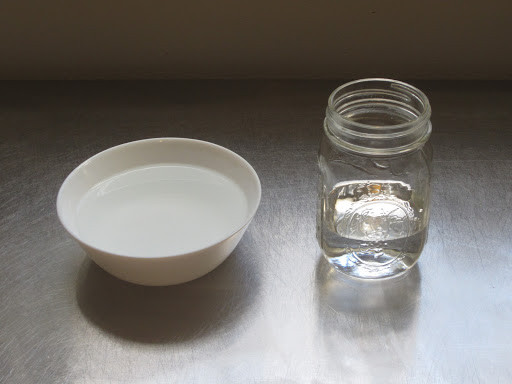 1 Exploración de estimación de volumen líquidoStudent Task StatementTu profesor te dará dos recipientes marcados con “A” y “B”, y otro recipiente marcado con “unidad”.¿Cuántas unidades crees que le caben al recipiente A?Escribe una estimación que sea:¿Cuántas unidades crees que le caben al recipiente B?Escribe una estimación que sea:Usa el recipiente que se usa como unidad para comparar el volumen líquido que le cabe al recipiente A con el que le cabe al recipiente B. ¿A cuál recipiente le cabe el mayor volumen? ¿Cómo lo sabes?2 Volumen líquido, en litrosStudent Task Statement¿Cuántos litros de agua le caben al recipiente grande?Escribe una estimación que sea: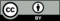 © CC BY 2021 Illustrative Mathematics®muy bajarazonablemuy altamuy bajarazonablemuy altamuy bajarazonablemuy alta